Справкао материально-техническом обеспечении основной профессиональной образовательной программы высшего образования       магистратуры по направлению подготовки 40.04.01 Юриспруденция– магистерская программа«Юридическая деятельность в органах государственной и муниципальной власти» - срок обучения 2 года 4 месяцев350020, Краснодарский край, г. Краснодар, Западный внутригородской округ, улица Красных Партизан, 234Руководитель основной профессиональной образовательной программы									Матюшева Т.Н.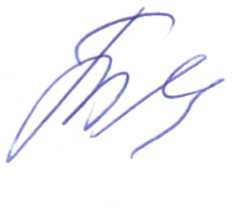 № п\пНаименование дисциплины (модуля), практик всоответствии с учебным планомНаименование помещений *Оснащенность специальных помещений и помещений для самостоятельной работыПеречень лицензионного и свободно распространяемого программного обеспеченияПсихология и этика профессиональной деятельностиУчебная аудитория для проведения учебных занятий (по расписанию)Учебная доска, стол преподавателя, учебные столы, стулья, экран, проектор, компьютер, трибуна напольная.Microsoft Office 2016 StdDr. Web Desktop Security SuiteDr. Web Server Security SuiteMicrosoft Office 2003 ProfessionalUserGate VEMicrosoft Windows Server 2016 R2 Microsoft Windows Server 2003 R2Microsoft Windows Server 2008 R2Microsoft Windows 7 ProfessionalMicrosoft Windows 8.1 ProfessionalMicrosoft Windows 10 HomeMicrosoft Windows 10 ProfessionalСПС «Гарант»СПС «КонсультантПлюс»История политических и правовых ученийУчебная аудитория для проведения учебных занятий (по расписанию)Учебная доска, стол преподавателя, парты на металлокаркасе, стулья, трибуна напольная, банкетка, сплит-система, шкаф для документов, шкаф с закрытыми фасадами,потолочные громкоговорители, микрофон проводной, усилитель НЧ, ноутбукMicrosoft Office 2016 StdDr. Web Desktop Security SuiteDr. Web Server Security SuiteMicrosoft Office 2003 ProfessionalUserGate VEMicrosoft Windows Server 2016 R2 Microsoft Windows Server 2003 R2Microsoft Windows Server 2008 R2Microsoft Windows 7 ProfessionalMicrosoft Windows 8.1 ProfessionalMicrosoft Windows 10 HomeMicrosoft Windows 10 ProfessionalСПС «Гарант»СПС «КонсультантПлюс»Сравнительное правоведениеУчебная аудитория для проведения учебных занятий (по расписанию)Учебная доска, стол преподавателя, парты на металлокаркасе, стулья, трибуна напольная, банкетка, сплит-система, шкаф для документов, шкаф сзакрытыми фасадами,потолочные громкоговорители, микрофон проводной, усилитель НЧ, ноутбукMicrosoft Office 2016 StdDr. Web Desktop Security SuiteDr. Web Server Security SuiteMicrosoft Office 2003 ProfessionalUserGate VEMicrosoft Windows Server 2016 R2 Microsoft Windows Server 2003 R2Microsoft Windows Server 2008 R2Microsoft Windows 7 ProfessionalMicrosoft Windows 8.1 ProfessionalMicrosoft Windows 10 HomeMicrosoft Windows 10 ProfessionalСПС «Гарант»СПС «КонсультантПлюс»Актуальные проблемы административного права и процессаУчебная аудитория для проведения учебных занятий (по расписанию)Учебная доска, стол преподавателя, парты на металлокаркасе, стулья, трибуна напольная, банкетка, сплит-система, шкаф для документов, шкаф сзакрытыми фасадами,потолочные громкоговорители, микрофон проводной, усилитель НЧ, ноутбукMicrosoft Office 2016 StdDr. Web Desktop Security SuiteDr. Web Server Security SuiteMicrosoft Office 2003 ProfessionalUserGate VEMicrosoft Windows Server 2016 R2 Microsoft Windows Server 2003 R2Microsoft Windows Server 2008 R2Microsoft Windows 7 ProfessionalMicrosoft Windows 8.1 ProfessionalMicrosoft Windows 10 HomeMicrosoft Windows 10 ProfessionalСПС «Гарант»СПС «КонсультантПлюс»Толкование права и юридическая техникаУчебная аудитория для проведения учебных занятий (по расписанию)Учебная доска, стол преподавателя, парты на металлокаркасе, стулья,трибуна напольная, банкетка, сплит-система, шкаф для документов, шкаф с закрытыми фасадами,потолочные громкоговорители, микрофон проводной, усилитель НЧ, ноутбукMicrosoft Office 2016 StdDr. Web Desktop Security SuiteDr. Web Server Security SuiteMicrosoft Office 2003 ProfessionalUserGate VEMicrosoft Windows Server 2016 R2 Microsoft Windows Server 2003 R2Microsoft Windows Server 2008 R2Microsoft Windows 7 ProfessionalMicrosoft Windows 8.1 ProfessionalMicrosoft Windows 10 HomeMicrosoft Windows 10 ProfessionalСПС «Гарант»СПС «КонсультантПлюс»Философия праваУчебная аудитория для проведения учебных занятий (по расписанию)Учебная доска, стол преподавателя, парты на металлокаркасе, стулья, трибуна напольная, банкетка, сплит-система, шкаф для документов, шкаф сзакрытыми фасадами,потолочные громкоговорители, микрофон проводной, усилитель НЧ, ноутбукMicrosoft Office 2016 StdDr. Web Desktop Security SuiteDr. Web Server Security SuiteMicrosoft Office 2003 ProfessionalUserGate VEMicrosoft Windows Server 2016 R2 Microsoft Windows Server 2003 R2Microsoft Windows Server 2008 R2Microsoft Windows 7 ProfessionalMicrosoft Windows 8.1 ProfessionalMicrosoft Windows 10 HomeMicrosoft Windows 10 ProfessionalСПС «Гарант»СПС «КонсультантПлюс»Теория и практика делового общенияУчебная аудитория для проведения учебных занятий (по расписанию)Учебная доска, стол преподавателя, парты на металлокаркасе, стулья, трибуна напольная, банкетка, сплит-система, шкаф для документов, шкаф сзакрытыми фасадами,потолочные громкоговорители, микрофон проводной, усилитель НЧ, ноутбукMicrosoft Office 2016 StdDr. Web Desktop Security SuiteDr. Web Server Security SuiteMicrosoft Office 2003 ProfessionalUserGate VEMicrosoft Windows Server 2016 R2 Microsoft Windows Server 2003 R2Microsoft Windows Server 2008 R2Microsoft Windows 7 ProfessionalMicrosoft Windows 8.1 ProfessionalMicrosoft Windows 10 HomeMicrosoft Windows 10 ProfessionalСПС «Гарант»СПС «КонсультантПлюс»Иностранный язык в профессиональной деятельностиУчебная аудитория для проведения учебных занятий (по расписанию)Учебная доска, стол преподавателя, парты на металлокаркасе, стулья, трибуна напольная, банкетка, сплит-система, шкаф для документов, шкаф сзакрытыми фасадами,потолочные громкоговорители, микрофон проводной, усилитель НЧ, ноутбукMicrosoft Office 2016 StdDr. Web Desktop Security SuiteDr. Web Server Security SuiteMicrosoft Office 2003 ProfessionalUserGate VEMicrosoft Windows Server 2016 R2 Microsoft Windows Server 2003 R2Microsoft Windows Server 2008 R2Microsoft Windows 7 ProfessionalMicrosoft Windows 8.1 ProfessionalMicrosoft Windows 10 HomeMicrosoft Windows 10 ProfessionalСПС «Гарант»СПС «КонсультантПлюс»Организация проектной деятельностиУчебная аудитория для проведения учебных занятий (по расписанию)Учебная доска, стол преподавателя, парты на металлокаркасе, стулья, трибуна напольная, банкетка, сплит-система, шкаф для документов, шкаф сзакрытыми фасадами,потолочные громкоговорители, микрофон проводной, усилитель НЧ, ноутбукMicrosoft Office 2016 StdDr. Web Desktop Security SuiteDr. Web Server Security SuiteMicrosoft Office 2003 ProfessionalUserGate VEMicrosoft Windows Server 2016 R2 Microsoft Windows Server 2003 R2Microsoft Windows Server 2008 R2Microsoft Windows 7 ProfessionalMicrosoft Windows 8.1 ProfessionalMicrosoft Windows 10 HomeMicrosoft Windows 10 ProfessionalСПС «Гарант»СПС «КонсультантПлюс»Конституционно-правовые основы системы органов публичной власти в Российской ФедерацииУчебная аудитория для проведения учебных занятий (по расписанию)Учебная доска, стол преподавателя, парты на металлокаркасе, стулья, трибуна напольная, банкетка,сплит-система, шкаф для документов, шкаф с закрытыми фасадами,потолочные громкоговорители, микрофон проводной, усилитель НЧ, ноутбукMicrosoft Office 2016 StdDr. Web Desktop Security SuiteDr. Web Server Security SuiteMicrosoft Office 2003 ProfessionalUserGate VEMicrosoft Windows Server 2016 R2 Microsoft Windows Server 2003 R2Microsoft Windows Server 2008 R2Microsoft Windows 7 ProfessionalMicrosoft Windows 8.1 ProfessionalMicrosoft Windows 10 HomeMicrosoft Windows 10 ProfessionalСПС «Гарант»СПС «КонсультантПлюс»История и методология юридической наукиУчебная аудитория для проведения учебных занятий (по расписанию)Учебная доска, стол преподавателя, парты на металлокаркасе, стулья, трибуна напольная, банкетка, сплит-система, шкаф для документов, шкаф сзакрытыми фасадами,потолочные громкоговорители, микрофон проводной, усилитель НЧ, ноутбукMicrosoft Office 2016 StdDr. Web Desktop Security SuiteDr. Web Server Security SuiteMicrosoft Office 2003 ProfessionalUserGate VEMicrosoft Windows Server 2016 R2 Microsoft Windows Server 2003 R2Microsoft Windows Server 2008 R2Microsoft Windows 7 ProfessionalMicrosoft Windows 8.1 ProfessionalMicrosoft Windows 10 HomeMicrosoft Windows 10 ProfessionalСПС «Гарант»СПС «КонсультантПлюс»Антикоррупционная экспертиза нормативных правовых актовУчебная аудитория для проведения учебных занятий (по расписанию)Учебная доска, стол преподавателя, парты на металлокаркасе, стулья, трибуна напольная, банкетка, сплит-система, шкаф для документов, шкаф сзакрытыми фасадами,потолочные громкоговорители, микрофон проводной, усилитель НЧ,ноутбукMicrosoft Office 2016 StdDr. Web Desktop Security SuiteDr. Web Server Security SuiteMicrosoft Office 2003 ProfessionalUserGate VEMicrosoft Windows Server 2016 R2 Microsoft Windows Server 2003 R2Microsoft Windows Server 2008 R2Microsoft Windows 7 ProfessionalMicrosoft Windows 8.1 ProfessionalMicrosoft Windows 10 HomeMicrosoft Windows 10 ProfessionalСПС «Гарант»СПС «КонсультантПлюс»Нормотворчесский процесс в Российской ФедерацииУчебная аудитория для проведения учебных занятий (по расписанию)Учебная доска, стол преподавателя, парты на металлокаркасе, стулья, трибуна напольная, банкетка, сплит-система, шкаф для документов, шкаф сзакрытыми фасадами,потолочные громкоговорители, микрофон проводной, усилитель НЧ, ноутбукMicrosoft Office 2016 StdDr. Web Desktop Security SuiteDr. Web Server Security SuiteMicrosoft Office 2003 ProfessionalUserGate VEMicrosoft Windows Server 2016 R2 Microsoft Windows Server 2003 R2Microsoft Windows Server 2008 R2Microsoft Windows 7 ProfessionalMicrosoft Windows 8.1 ProfessionalMicrosoft Windows 10 HomeMicrosoft Windows 10 ProfessionalСПС «Гарант»СПС «КонсультантПлюс»Актуальные проблемы конституционного праваУчебная аудитория для проведения учебных занятий (по расписанию)Учебная доска, стол преподавателя, парты на металлокаркасе, стулья, трибуна напольная, банкетка, сплит-система, шкаф для документов, шкаф сзакрытыми фасадами,потолочные громкоговорители, микрофон проводной, усилитель НЧ, ноутбукMicrosoft Office 2016 StdDr. Web Desktop Security SuiteDr. Web Server Security SuiteMicrosoft Office 2003 ProfessionalUserGate VEMicrosoft Windows Server 2016 R2 Microsoft Windows Server 2003 R2Microsoft Windows Server 2008 R2Microsoft Windows 7 ProfessionalMicrosoft Windows 8.1 ProfessionalMicrosoft Windows 10 HomeMicrosoft Windows 10 ProfessionalСПС «Гарант»СПС «КонсультантПлюс»Актуальные проблемы муниципального праваУчебная аудитория для проведения учебных занятий (по расписанию)Учебная доска, стол преподавателя, парты на металлокаркасе, стулья, трибуна напольная, банкетка, сплит-система, шкаф для документов, шкаф сзакрытыми фасадами,потолочные громкоговорители, микрофон проводной, усилитель НЧ,ноутбукMicrosoft Office 2016 StdDr. Web Desktop Security SuiteDr. Web Server Security SuiteMicrosoft Office 2003 ProfessionalUserGate VEMicrosoft Windows Server 2016 R2 Microsoft Windows Server 2003 R2Microsoft Windows Server 2008 R2Microsoft Windows 7 ProfessionalMicrosoft Windows 8.1 ProfessionalMicrosoft Windows 10 HomeMicrosoft Windows 10 ProfessionalСПС «Гарант»СПС «КонсультантПлюс»Формы взаимодействия государства и гражданского обществаУчебная аудитория для проведения учебных занятий (по расписанию)Учебная доска, стол преподавателя, парты на металлокаркасе, стулья, трибуна напольная, банкетка, сплит-система, шкаф для документов, шкаф сзакрытыми фасадами,потолочные громкоговорители, микрофон проводной, усилитель НЧ, ноутбукMicrosoft Office 2016 StdDr. Web Desktop Security SuiteDr. Web Server Security SuiteMicrosoft Office 2003 ProfessionalUserGate VEMicrosoft Windows Server 2016 R2 Microsoft Windows Server 2003 R2Microsoft Windows Server 2008 R2Microsoft Windows 7 ProfessionalMicrosoft Windows 8.1 ProfessionalMicrosoft Windows 10 HomeMicrosoft Windows 10 ProfessionalСПС «Гарант»СПС «КонсультантПлюс»Защита прав и свобод человека и гражданина в Российской Федерации      Учебная аудитория для проведения учебных занятий (по расписанию)Учебная доска, стол преподавателя, парты на металлокаркасе, стулья, трибуна напольная, банкетка,сплит-система, шкаф для документов, шкаф с закрытыми фасадами,потолочные громкоговорители, микрофон проводной, усилитель НЧ, ноутбукMicrosoft Office 2016 StdDr. Web Desktop Security SuiteDr. Web Server Security SuiteMicrosoft Office 2003 ProfessionalUserGate VEMicrosoft Windows Server 2016 R2 Microsoft Windows Server 2003 R2Microsoft Windows Server 2008 R2Microsoft Windows 7 ProfessionalMicrosoft Windows 8.1 ProfessionalMicrosoft Windows 10 HomeMicrosoft Windows 10 ProfessionalСПС «Гарант»СПС «КонсультантПлюс»Правовое регулирование осуществления закупок товаров, работ, услуг для обеспечения государственных и муниципальных нуждУчебная аудитория для проведения учебных занятий (по расписанию)Учебная доска, стол преподавателя, парты на металлокаркасе, стулья, трибуна напольная, банкетка, сплит-система, шкаф для документов, шкаф сзакрытыми фасадами,потолочные громкоговорители, микрофон проводной, усилитель НЧ, ноутбукMicrosoft Office 2016 StdDr. Web Desktop Security SuiteDr. Web Server Security SuiteMicrosoft Office 2003 ProfessionalUserGate VEMicrosoft Windows Server 2016 R2 Microsoft Windows Server 2003 R2Microsoft Windows Server 2008 R2Microsoft Windows 7 ProfessionalMicrosoft Windows 8.1 ProfessionalMicrosoft Windows 10 HomeMicrosoft Windows 10 ProfessionalСПС «Гарант»СПС «КонсультантПлюс»Избирательные споры: теория и практикаУчебная аудитория для проведения учебных занятий (по расписанию)Учебная доска, стол преподавателя, парты на металлокаркасе, стулья, трибуна напольная, банкетка, сплит-система, шкаф для документов, шкаф сзакрытыми фасадами,потолочные громкоговорители, микрофон проводной, усилитель НЧ,ноутбукMicrosoft Office 2016 StdDr. Web Desktop Security SuiteDr. Web Server Security SuiteMicrosoft Office 2003 ProfessionalUserGate VEMicrosoft Windows Server 2016 R2 Microsoft Windows Server 2003 R2Microsoft Windows Server 2008 R2Microsoft Windows 7 ProfessionalMicrosoft Windows 8.1 ProfessionalMicrosoft Windows 10 HomeMicrosoft Windows 10 ProfessionalСПС «Гарант»СПС «КонсультантПлюс»Письменная речь юристаУчебная аудитория для проведения учебных занятий (по расписанию)Учебная доска, стол преподавателя, парты на металлокаркасе, стулья,трибуна напольная, банкетка, сплит-система, шкаф для документов, шкаф сзакрытыми фасадами,потолочные громкоговорители, микрофон проводной, усилитель НЧ, ноутбукMicrosoft Office 2016 StdDr. Web Desktop Security SuiteDr. Web Server Security SuiteMicrosoft Office 2003 ProfessionalUserGate VEMicrosoft Windows Server 2016 R2 Microsoft Windows Server 2003 R2Microsoft Windows Server 2008 R2Microsoft Windows 7 ProfessionalMicrosoft Windows 8.1 ProfessionalMicrosoft Windows 10 HomeMicrosoft Windows 10 ProfessionalСПС «Гарант»СПС «КонсультантПлюс»Русский язык в деловой документации юристаУчебная аудитория для проведения учебных занятий (по расписанию)Учебная доска, стол преподавателя, парты на металлокаркасе, стулья,трибуна напольная, банкетка, сплит-система, шкаф для документов, шкаф сзакрытыми фасадами,потолочные громкоговорители, микрофон проводной, усилитель НЧ, ноутбукMicrosoft Office 2016 StdDr. Web Desktop Security SuiteDr. Web Server Security SuiteMicrosoft Office 2003 ProfessionalUserGate VEMicrosoft Windows Server 2016 R2 Microsoft Windows Server 2003 R2Microsoft Windows Server 2008 R2Microsoft Windows 7 ProfessionalMicrosoft Windows 8.1 ProfessionalMicrosoft Windows 10 HomeMicrosoft Windows 10 ProfessionalСПС «Гарант»СПС «КонсультантПлюс»Судебный контроль за законностью нормативных правовых актовУчебная аудитория для проведения учебных занятий (по расписанию)Учебная доска, стол преподавателя, парты на металлокаркасе, стулья, трибуна напольная, банкетка, сплит-система, шкаф для документов, шкаф сзакрытыми фасадами,потолочные громкоговорители, микрофон проводной, усилитель НЧ, ноутбукMicrosoft Office 2016 StdDr. Web Desktop Security SuiteDr. Web Server Security SuiteMicrosoft Office 2003 ProfessionalUserGate VEMicrosoft Windows Server 2016 R2 Microsoft Windows Server 2003 R2Microsoft Windows Server 2008 R2Microsoft Windows 7 ProfessionalMicrosoft Windows 8.1 ProfessionalMicrosoft Windows 10 HomeMicrosoft Windows 10 ProfessionalСПС «Гарант»СПС «КонсультантПлюс»Актуальные проблемы реализации и применения Конституции Российской Федерации в деятельности органов публичной властиУчебная аудитория для проведения учебных занятий (по расписанию)Учебная доска, стол преподавателя, парты на металлокаркасе, стулья, трибуна напольная, банкетка, сплит-система, шкаф для документов, шкаф сзакрытыми фасадами,потолочные громкоговорители, микрофон проводной, усилитель НЧ, ноутбукMicrosoft Office 2016 StdDr. Web Desktop Security SuiteDr. Web Server Security SuiteMicrosoft Office 2003 ProfessionalUserGate VEMicrosoft Windows Server 2016 R2 Microsoft Windows Server 2003 R2Microsoft Windows Server 2008 R2Microsoft Windows 7 ProfessionalMicrosoft Windows 8.1 ProfessionalMicrosoft Windows 10 HomeMicrosoft Windows 10 ProfessionalСПС «Гарант»СПС «КонсультантПлюс»Структура и полномочия органов местного самоуправленияУчебная аудитория для проведения учебных занятий (по расписанию)Учебная доска, стол преподавателя, парты на металлокаркасе, стулья, трибуна напольная, банкетка, сплит-система, шкаф для документов, шкаф сзакрытыми фасадами,потолочные громкоговорители, микрофон проводной, усилитель НЧ, ноутбукMicrosoft Office 2016 StdDr. Web Desktop Security SuiteDr. Web Server Security SuiteMicrosoft Office 2003 ProfessionalUserGate VEMicrosoft Windows Server 2016 R2 Microsoft Windows Server 2003 R2Microsoft Windows Server 2008 R2Microsoft Windows 7 ProfessionalMicrosoft Windows 8.1 ProfessionalMicrosoft Windows 10 HomeMicrosoft Windows 10 ProfessionalСПС «Гарант»СПС «КонсультантПлюс»Административные споры в деятельности органов публичной властиУчебная аудитория для проведения учебных занятий (по расписанию)Учебная доска, стол преподавателя, парты на металлокаркасе, стулья, трибуна напольная, банкетка, сплит-система, шкаф для документов, шкаф сзакрытыми фасадами,потолочные громкоговорители, микрофон проводной, усилитель НЧ, ноутбукMicrosoft Office 2016 StdDr. Web Desktop Security SuiteDr. Web Server Security SuiteMicrosoft Office 2003 ProfessionalUserGate VEMicrosoft Windows Server 2016 R2 Microsoft Windows Server 2003 R2Microsoft Windows Server 2008 R2Microsoft Windows 7 ProfessionalMicrosoft Windows 8.1 ProfessionalMicrosoft Windows 10 HomeMicrosoft Windows 10 ProfessionalСПС «Гарант»СПС «КонсультантПлюс»Административно-публичная деятельность и административное правосудиеУчебная аудитория для проведения учебных занятий (по расписанию)Учебная доска, стол преподавателя, парты на металлокаркасе, стулья, трибуна напольная, банкетка, сплит-система, шкаф для документов, шкаф с закрытыми фасадами,потолочные громкоговорители, микрофон проводной, усилитель НЧ, ноутбукMicrosoft Office 2016 StdDr. Web Desktop Security SuiteDr. Web Server Security SuiteMicrosoft Office 2003 ProfessionalUserGate VEMicrosoft Windows Server 2016 R2 Microsoft Windows Server 2003 R2Microsoft Windows Server 2008 R2Microsoft Windows 7 ProfessionalMicrosoft Windows 8.1 ProfessionalMicrosoft Windows 10 HomeMicrosoft Windows 10 ProfessionalСПС «Гарант»СПС «КонсультантПлюс»Государственные и муниципальные услугиУчебная аудитория для проведения учебных занятий (по расписанию)Учебная доска, стол преподавателя, парты на металлокаркасе, стулья, трибуна напольная, банкетка, сплит-система, шкаф для документов, шкаф с закрытыми фасадами,потолочные громкоговорители, микрофон проводной, усилитель НЧ, ноутбукMicrosoft Office 2016 StdDr. Web Desktop Security SuiteDr. Web Server Security SuiteMicrosoft Office 2003 ProfessionalUserGate VEMicrosoft Windows Server 2016 R2 Microsoft Windows Server 2003 R2Microsoft Windows Server 2008 R2Microsoft Windows 7 ProfessionalMicrosoft Windows 8.1 ProfessionalMicrosoft Windows 10 HomeMicrosoft Windows 10 ProfessionalСПС «Гарант»СПС «КонсультантПлюс»Административные правонарушения в Российской ФедерацииУчебная аудитория для проведения учебных занятий (по расписанию)Учебная доска, стол преподавателя, парты на металлокаркасе, стулья, трибуна напольная, банкетка, сплит-система, шкаф для документов, шкаф сзакрытыми фасадами,потолочные громкоговорители, микрофон проводной, усилитель НЧ, ноутбукMicrosoft Office 2016 StdDr. Web Desktop Security SuiteDr. Web Server Security SuiteMicrosoft Office 2003 ProfessionalUserGate VEMicrosoft Windows Server 2016 R2 Microsoft Windows Server 2003 R2Microsoft Windows Server 2008 R2Microsoft Windows 7 ProfessionalMicrosoft Windows 8.1 ProfessionalMicrosoft Windows 10 HomeMicrosoft Windows 10 ProfessionalСПС «Гарант»СПС «КонсультантПлюс»Уголовная ответственность за правонарушения в сфере реализации государственной и муниципальной властиУчебная аудитория для проведения учебных занятий (по расписанию)Учебная доска, стол преподавателя, парты на металлокаркасе, стулья, трибуна напольная, банкетка, сплит-система, шкаф для документов, шкаф сзакрытыми фасадами,потолочные громкоговорители, микрофон проводной, усилитель НЧ, ноутбукMicrosoft Office 2016 StdDr. Web Desktop Security SuiteDr. Web Server Security SuiteMicrosoft Office 2003 ProfessionalUserGate VEMicrosoft Windows Server 2016 R2 Microsoft Windows Server 2003 R2Microsoft Windows Server 2008 R2Microsoft Windows 7 ProfessionalMicrosoft Windows 8.1 ProfessionalMicrosoft Windows 10 HomeMicrosoft Windows 10 ProfessionalСПС «Гарант»СПС «КонсультантПлюс»Научно-исследовательская работа, включая научно-исследовательский семинарУчебная аудитория для проведения учебных занятий (по расписанию)Учебная доска, стол преподавателя, парты на металлокаркасе, стулья, трибуна напольная, банкетка,сплит-система, шкаф для документов, шкаф с закрытыми фасадами, потолочные громкоговорители, микрофон проводной, усилитель НЧ, ноутбукMicrosoft Office 2016 StdDr. Web Desktop Security SuiteDr. Web Server Security SuiteMicrosoft Office 2003 ProfessionalUserGate VEMicrosoft Windows Server 2016 R2 Microsoft Windows Server 2003 R2Microsoft Windows Server 2008 R2Microsoft Windows 7 ProfessionalMicrosoft Windows 8.1 ProfessionalMicrosoft Windows 10 HomeMicrosoft Windows 10 ProfessionalСПС «Гарант»СПС «КонсультантПлюс»Учебная практика (ознакомительная)Учебная аудитория для проведения учебных занятий (по расписанию)Учебная доска, стол преподавателя, парты на металлокаркасе, стулья, трибуна напольная, банкетка,сплит-система, шкаф для документов, шкаф с закрытыми фасадами, потолочные громкоговорители, микрофон проводной, усилитель НЧ, ноутбукMicrosoft Office 2016 StdDr. Web Desktop Security SuiteDr. Web Server Security SuiteMicrosoft Office 2003 ProfessionalUserGate VEMicrosoft Windows Server 2016 R2 Microsoft Windows Server 2003 R2Microsoft Windows Server 2008 R2Microsoft Windows 7 ProfessionalMicrosoft Windows 8.1 ProfessionalMicrosoft Windows 10 HomeMicrosoft Windows 10 ProfessionalСПС «Гарант»СПС «КонсультантПлюс»Производственная практика (научно-исследовательская работа)Учебная аудитория для проведения учебных занятий (по расписанию)Учебная доска, стол преподавателя, парты на металлокаркасе, стулья, трибуна напольная, банкетка,сплит-система, шкаф для документов, шкаф с закрытыми фасадами, потолочные громкоговорители, микрофон проводной, усилитель НЧ, ноутбукMicrosoft Office 2016 StdDr. Web Desktop Security SuiteDr. Web Server Security SuiteMicrosoft Office 2003 ProfessionalUserGate VEMicrosoft Windows Server 2016 R2 Microsoft Windows Server 2003 R2Microsoft Windows Server 2008 R2Microsoft Windows 7 ProfessionalMicrosoft Windows 8.1 ProfessionalMicrosoft Windows 10 HomeMicrosoft Windows 10 ProfessionalСПС «Гарант»СПС «КонсультантПлюс»Производственная практика (юридическая общепрофессиональная)Учебная аудитория для проведения учебных занятий (по расписанию)Учебная доска, стол преподавателя, парты на металлокаркасе, стулья, трибуна напольная, банкетка,сплит-система, шкаф для документов, шкаф с закрытыми фасадами, потолочные громкоговорители, микрофон проводной, усилитель НЧ, ноутбукMicrosoft Office 2016 StdDr. Web Desktop Security SuiteDr. Web Server Security SuiteMicrosoft Office 2003 ProfessionalUserGate VEMicrosoft Windows Server 2016 R2 Microsoft Windows Server 2003 R2Microsoft Windows Server 2008 R2Microsoft Windows 7 ProfessionalMicrosoft Windows 8.1 ProfessionalMicrosoft Windows 10 HomeMicrosoft Windows 10 ProfessionalСПС «Гарант»СПС «КонсультантПлюс»Производственная практика (преддипломная)Учебная аудитория для проведения учебных занятий (по расписанию)Учебная доска, стол преподавателя, парты на металлокаркасе, стулья, трибуна напольная, банкетка,сплит-система, шкаф для документов, шкаф с закрытыми фасадами, потолочные громкоговорители, микрофон проводной, усилитель НЧ, ноутбукMicrosoft Office 2016 StdDr. Web Desktop Security SuiteDr. Web Server Security SuiteMicrosoft Office 2003 ProfessionalUserGate VEMicrosoft Windows Server 2016 R2 Microsoft Windows Server 2003 R2Microsoft Windows Server 2008 R2Microsoft Windows 7 ProfessionalMicrosoft Windows 8.1 ProfessionalMicrosoft Windows 10 HomeMicrosoft Windows 10 ProfessionalСПС «Гарант»СПС «КонсультантПлюс»Государственная итоговая аттестацияУчебная аудитория для проведения учебных занятий (по расписанию)Учебная доска, стол преподавателя, парты на металлокаркасе, стулья, трибуна напольная, потолочныегромкоговорители, микрофон проводной, усилитель НЧ, ноутбукMicrosoft Office 2016 StdDr. Web Desktop Security SuiteDr. Web Server Security SuiteMicrosoft Office 2003 ProfessionalUserGate VEMicrosoft Windows Server 2016 R2 Microsoft Windows Server 2003 R2Microsoft Windows Server 2008 R2Microsoft Windows 7 ProfessionalMicrosoft Windows 8.1 ProfessionalMicrosoft Windows 10 HomeMicrosoft Windows 10 ProfessionalСПС «Гарант»СПС «КонсультантПлюс»